Муниципальное бюджетное общеобразовательное учреждение«Школа-интернат спортивного, спортивно-адаптивного и оздоровительного профиля г. Челябинска»(МБОУ «Школа-интернат спортивного профиля г. Челябинска»)ДОПОЛНИТЕЛЬНАЯ ОБЩЕОБРАЗОВАТЕЛЬНАЯ(ОБЩЕРАЗВИВАЮЩАЯ) ПРОГРАММА «АЗБУКА ТВОРЧЕСТВА»Срок реализации: 1 годВозраст: 11-13 летАвтор-составитель:Царькова Полина Александровна,педагог дополнительного образованияЧелябинск, 2023Пояснительная запискаПрограмма составлена на основе следующих нормативно-правовых документов:1.	Федерального закона от 29 декабря 2012 года № 273-ФЗ «Об образовании в Российской Федерации», (ред. от 17.02.2023) (с изм. и доп., вступ. в силу с 28.02.2023)2.	Распоряжение правительства РФ «Об утверждении Концепции развития дополнительного образования детей до 2030 года» от 31 марта 2022 г. №678-р.3.	Приказ Министерства труда и социальной защиты Российской Федерации от 22 сентября 2021г. №652 «Об утверждении профессионального стандарта «Педагог дополнительного образования детей и взрослых».4.	Приказ Министерства просвещения РФ от 27 июля 2022 г. N 629 “Об утверждении Порядка организации и осуществления образовательной деятельности по дополнительным общеобразовательным программам». 5.	Стратегия развития воспитания в РФ на период до 2025 года (распоряжение Правительства РФ от 29.05.2015 №996-р).6.	Приказ Минтруда России от 22.09.2021 N 652н «Об утверждении профессионального стандарта "Педагог дополнительного образования детей и взрослых».7.	Распоряжение Правительства Российской Федерации от 29.05.2015 №996-р «Об утверждении Порядка организации и осуществления образовательной деятельности по дополнительным общеобразовательным программам» ( с изменениями на 30 сентября 2020 года №533).8.	Письмо Минпросвещения России от 30 декабря 2022 № АБ-3924/06 "О направлении методических рекомендаций" (вместе с Методические рекомендации "Создание современного инклюзивного образовательного пространства для детей с ограниченными возможностями здоровья и детей-инвалидов на базе образовательных организаций, реализующих дополнительные общеобразовательные программы в субъектах российской федерации").9.	Постановление Главного Государственного санитарного врача РФ от 28 сентября 2020 г. №28 «Об утверждении санитарных правил СП 2.4.3648-20 «Санитарно-эпидемиологические требования к организациям воспитания и обучения, отдыха и оздоровления детей и молодежи»10.	Постановление Главного государственного санитарного врача РФ от 28.01.2021 №2 «Об утверждении санитарных правил и норм СанПиН 1.2.3685-21 «Гигиенические нормативы и требования к обеспечению безопасности и (или) безвредности для человека факторов среды обитания» (рзд.VI. Гигиенические нормативы по устройству, содержанию и режиму работы организаций воспитания и обучения, отдыха и оздоровления детей и молодежи»)11.	Паспорт федерального проекта «Успех каждого ребенка» (утвержден на заседании проектного комитета по национальному проекту «Образование» 07 декабря 2018 г., протокол №3)12.	Локальные акты МБОУ «Школа-интернат спортивного профиля г. Челябинска»Методические рекомендации:1.	Методические рекомендации по проектированию дополнительных общеразвивающих программ (включая разноуровневые программы) (разработанные Минобрнауки России совместно с ГАОУ ВО «Московский государственный педагогический университет», ФГАУ «Федеральный институт развития образования», АНО ДПО «Открытое образование», 2015г.) (Письмо Министерства образования и науки РФ от 18.11.2015 №09-3242);2.	Методические рекомендации по реализации адаптированных дополнительных общеобразовательных программ, способствующих социально-психологической реабилитации, профессиональному самоопределению детей с ограниченными возможностями здоровья, включая детей-инвалидов, с учетом их особых образовательных потребностей // Письмо Министерства образования и науки Российской Федерации № ВК-641/09 от 26.03.2016;3.	Рабочая программа воспитания.4.	Календарный учебный график дополнительного образования МБОУ «Школа-интернат, спортивного, спортивно-адаптивного и оздоровительного профиля г.Челябинска»Дополнительная общеобразовательная (общеразвивающая) программа «Азбука творчества» (далее – программа) является программой художественной направленности и предполагает базовый уровень освоения.Успешность современного человека определяют знания и использование новых технологий, активная жизненная позиция, установка на рациональное использование своего времени и проектирование своего будущего, активное финансовое поведение, эффективное социальное сотрудничество, здоровый и безопасный образ жизни.	Школа после уроков – это мир творчества, проявления и раскрытия каждым ребёнком своих интересов, своих увлечений, своего «я». На занятиях дополнительного образования ребёнок делает выбор, свободно проявляет свою волю, раскрывается как личность. 	Программа дополнительного образования для 5–6 классов «Азбука творчества» будет способствовать:	– развитию разносторонней личности ребёнка, воспитанию воли и характера;	– самоопределению, самовоспитанию и самоутверждению в жизни;	– ознакомлению с новыми технологиями декоративно-прикладного искусства;	– обучению практическим навыкам художественно-творческой деятельности, пониманию связи художественно-образных задач с идеей и замыслами, умению выражать свои жизненные представления с учётом возможных художественных средств;	– созданию творческой атмосферы в группе воспитанников на основе взаимопонимания и сотрудничества для выполнения коллективной работы. 	На занятиях, создавая авторские работы своими руками, обучающиеся смогут освоить необходимые технологические и художественные способы деятельности, приобрести трудовые умения и навыки. Новизна программы состоит в том, что в процессе обучения учащиеся получают знания о закономерностях строения формы, о линейной и воздушной перспективе, цветоведении, композиции, декоративной стилизации форм, правилах лепки, рисования, аппликации, а также о наиболее выдающихся мастерах изобразительного искусства, красоте природы и человеческих чувств.Актуальность программы обусловлена тем, что происходит сближение содержания программы с требованиями жизни. В настоящее время возникает необходимость в новых подходах к преподаванию эстетических искусств, способных решать современные задачи творческого восприятия и развития личности в целом.В системе эстетического, творческого воспитания подрастающего поколения особая роль принадлежит изобразительному искусству. Умение видеть и понимать красоту окружающего мира, способствует воспитанию культуры чувств, развитию художественно-эстетического вкуса, трудовой и творческой активности, воспитывает целеустремленность, усидчивость, чувство взаимопомощи, дает возможность творческой самореализации личности.Культурный рост личности не может произойти при редком, хаотическом общении с искусством. Только совокупность многих художественных влияний помогает формированию эстетической культуры человека. Человек овладевает миром культурных ценностей постоянно, на протяжении всей жизни, и этот процесс становится основой его личности. Трудно переоценить значение воздействия искусства на общее психическое развитие ребенка, на формирование его личности, выявление и правильное развитие его потенциальных духовных возможностей.                                                  Художественные материалы и техники, которые используются в изобразительной деятельности, способствуют развитию у ребёнка не только образного мышления, но и самоконтроля, усидчивости, внимания. В системе работы используются самодельные инструменты, природные и бросовые для нетрадиционного рисования. Нетрадиционное рисование доставляет детям множество положительных эмоций, раскрывает возможность использования хорошо знакомых им бытовых предметов в качестве оригинальных художественных материалов, удивляет своей непредсказуемостью.Занятия изобразительным искусством являются эффективным средством приобщения детей к изучению народных традиций. Знания, умения, навыки воспитанники демонстрируют своим сверстникам, выставляя свои работы.Таким образом, развивается творческая личность, способная применять свои знания и умения в различных ситуациях. Рисование различными способами, увлекательная, завораживающая деятельность. Это огромная возможность для детей думать, пробовать, искать, экспериментировать, а самое главное, самовыражаться.Адресат программы – обучающиеся от 11 до 15 лет.Социальная ситуация развития в подростковом возрасте представляет собой переход от зависимого детства к самостоятельной и ответственной взрослости. Социально одобряемый характер деятельности, предлагаемый им, обеспечивает возможность расширения всех форм общения подростков и их выход на наиболее значимый уровень общения с взрослыми - на основе сотрудничества.Подростковый возраст предваряет кризис 10-11 лет, протекающий на фоне процесса анатомо-физиологической перестройки. Ребенок начинает познавать себя как личность и стремиться самоутвердиться. Он критично относится к своим особенностям, переживает из-за несовпадения своего сегодняшнего образа со своими представлениями и как следствие неудовлетворенность собой и своей несостоятельностью вне зависимости от сферы жизни. В связи с этим подросток может бурно и тяжело переживать из-за «неудач», что в будущем может повлиять на его дальнейшую стратегию достижения успеха. Тип программы - адаптированная, для обучающихся с ограниченными возможностями здоровья. Различная структура нарушений у обучающихся с ОВЗ определяет необходимость многообразия специальной поддержки в получении дополнительного образования, разработке и реализации образовательных программ дополнительного образования, соответствующих возможностям и потребностям таких обучающихся и направленных на преодоление существующих ограничений в получении дополнительного образования.Цель: совершенствование практических навыков и опыта творческой деятельности обучающихся в области изобразительного искусства.Задачи:Предметные:- освоение изобразительной грамоты;-формирование и развитие интереса к художественному творчеству.Метапредметные:- развитие самостоятельности;- развитие мотивации успеха;- развитие творческого потенциала.Личностные:- развитие умения взаимодействия в коллективе;- формирование и развитие интереса к художественному творчеству.	Форма обучения: очная, очно-заочная (в период невозможности организации учебного процесса в очной форме: карантина, неблагоприятной эпидемиологической обстановки, актированных дней), может быть организована с использованием электронного обучения и дистанционных образовательных технологий.Форма проведения занятия: - групповая работа по учебно-тематическому плану;- индивидуальная работа (с отстающими детьми, с одаренными детьми, с детьми с ограниченными возможностями);Объем программы: 234 часа за 1 год. Занятия на протяжении всего курса обучения проводятся по 6 часов в неделю для каждой группы (по 40 минут с перерывом по 10 минут между каждым часом занятия).Режим занятий.3 раза в неделю, 6 часов в неделю, 234 часа в год.Учебный план3. Содержание программы1. Вводное занятие. «“В гостях у сказки” - иллюстрирование любимой сказки».- инструктаж по технике безопасности;- устное тестирование на выявление у детей способности к занятиям рисованием; - способствовать формированию коллектива детей, посредством творческих игр;- преобразовать знакомые образы в художественный рисунок.2. «“Город мастеров” - работа в технике граттаж.»- техника граттаж (от фр. gratter — скрести, царапать) — способ выполнения рисунка путём процарапывания пером или острым инструментом бумаги или картона, залитых тушью;3. «“Чудо – матрёшки” - роспись матрёшки Полхов – Майданской росписью, Гжель»Полховско-майданская роспись — русское декоративно-прикладное искусство, производство расписных токарных изделий в селе Полховский Майдан, деревне Крутец и посёлке Вознесенское Нижегородской области.- роспись матрешки, история возникновения игрушки, техника росписи, основные мотивы, элементы.4. «“Монотипия пейзажная” – нетрадиционная техника рисования»- техника монотипия разновидность графического искусства и техники печатной графики, не являющейся гравюрой;- создание пейзажа посредством нетрадиционной техники.5. «Метод рисования “по - сырому” или равномерно-окрашенному.»- техника «по-сырому» — техника в акварели, когда краска наносится на обильно смоченную водой бумагу, такой способ возможен только в акварельной живописи;- создание знакомых форм.6. «Использование карандашей в рисовании цветов.»- виды карандашей, правильная заточка карандаша, правильная заточка карандаша, различные техники нанесения, азы штрихования;- создание творческой работы, используя художественные карандаши.7. «Художественный приём “заливка”. Рисование неба.»- правила применения приема «заливка»;- техника нанесения.8. «Рисование по - сырому. Пейзаж.»- техника нанесения;- работа с трафаретами и шаблонами.9. «Многослойная живопись на тему: “Африка”.»- техника наложения последовательных слоев краски друг на друга.10. «Кляксография обычная. Рисование природы.»- способ рисования пятном11. «Техника рисования “Свеча + акварель”.»- нетрадиционная техника рисования.12. «Рисование пальчиками (творческая работа).»- создание рисунка с помощью отпечатка пальца;-знакомство с творчеством художницы Айрис Скотт.13. «Техника рисования “Пуантилизм”»- знакомство с техникой пуантилизм-точка;- просмотр творческих работ знаменитых художников-пуантилистов.14. «Кляксография трубочкой.»- метод выдувания краски;- нетрадиционная техника рисования.15. «Монотопия»- метод отпечатка- монотопия16. Техника «Акватипия- печатание изображений, например, способом высокой печати, водной обезжиренной печатной краской.17. Проступающий рисунок- метод создания рисунка с помощью восковых карандашей(мелков), акварельных красок.18. Размытый рисунок- метод «размытия»19. Набрызг- метод набрызгивания краски на бумагу, формирование идеи20. Монотопия предметная-«зеркальное отображение»- метод отпечатка – монотопия- создание узнаваемых форм, предметов21. «Линейная и воздушная перспектива. Рисование улицы, просёлочной дороги. Пейзаж.»- правила построения перспективы-применение основ перспективы в творческой деятельности22. «Узор и орнамент. Роспись посуды хохломской росписью.»- понятие узор, основные элементы- техника росписи23. «Многослойная живопись на тему: “Морская сказка”»- техника многослойной живописи, наслаивание одной краски на другую24. Составление коллективного панно техникой “рваная бумага”.- техника коллаж- применение смешанных материалов25. Стилизация. Приёмы стилизации образов и предметов- принцип стилизации, основные приемы.26. Городецкая роспись. Роспись тарелочки, разделочной доски.- основные характеристики городецкой росписи27. Техника ала-прима. Натюрморт.- работа с масляной краской- принцип быстрого рисунка.28. Живопись на картоне, камне.- стилизация растения, животного- нанесение краски на нетрадиционный материал29. Мозаика-  техника мозаика, основные принципы работы30. Коллаж- техника коллаж – приклеивание различных элементов, создавая общее целое.31. Портрет человека - применение смешанных материалов- передача формы человеческого лица с помощью наклеивания элементов32. Скатывание бумаги- применение мятой бумаги в творческой деятельности33. Обрывание бумаги- применение бумаги с обрывными, ассиметричными краями.34. Объёмная аппликация- понятие объём, прием 3д.35. Кракелюр яичной скорлупой- понятие кракелюр, просмотр творческих работ.36. Аппликация из ткани- применение и включение тканных материалов в творческую работу37. Аппликация из фетра-включение войлочных материалов в творческую работу38. Квиллинг- скручивание бумажных заготовок, формирование единой композиции, задумки39. Аппликация из соломы- применение соломы в творческой деятельности.4. Планируемые результаты освоения программыЛичностные:- умение доброжелательно общаться с педагогом и членами коллектива объединения;- проявление интереса к художественному творчеству.Метапредметные:-умение организовать рабочее место;- умение корректировать свои действия в связи с изменением условий обучения и труда;- умение планировать, добиваться желаемого результата в работе, повышение мотивации успеха, повышение уровня глазомера.Предметные:- применять способы тонировки при рисовании цветов;- разрабатывать идеи творческой работы средствами выразительности: пятном, точкой, короткой линией;- строить композицию, подбирать колорит;- составлять фрагменты панно и гармонично сочетать элементы при составлении законченной работы;- выполнять приемы стилизации в образах и предметах.5. Учебно-методическое обеспечение дополнительной общеобразовательной программыМетодика преподавания на всех годах обучения сочетает в себе тренировочные упражнения. Большую роль играет индивидуальный подход к каждому ребенку, учитывая его природные данные, особенности характера и его поведения в аудитории. Поначалу необходимо заинтересовать ребёнка, развить желание заниматься в коллективе и только потом переходить к целенаправленному формированию исполнительских умений и навыков. Основная форма образовательной работы с детьми: тренировочные занятия, в ходе которых осуществляется систематическое, целенаправленное и всестороннее воспитание и формирование художественного вкуса, способностей каждого ребенка.Организация образовательного процесса предполагает использование форм и методов обучения, адекватных возрастным возможностям обучающихся 5,7 классов. Предполагаются различные упражнения, задания, обогащающие словарный запас детей. Информативный материал, небольшой по объёму и интересный по содержанию, даётся как перед практической частью, так и во время работы.С первых же занятий дети приучаются работать по плану: составление эскиза, выявление формы с помощью декоративных фактур, воплощение с использованием художественных материалов и т.д. Программа ориентирует обучающихся на самостоятельность в поисках композиционных решений. Предусмотрены творческие проекты, участие в конкурсах и выставках. Программа основана на принципах природосообразности, последовательности, наглядности, целесообразности, доступности и тесной связи с жизнью. Программа предусматривает преподавание материала по «восходящей спирали», то есть периодическое возвращение к определённым, изученным ранее темам на более высоком и сложном уровне. Все задания соответствуют по сложности возрастным особенностям детей. Изучение каждой темы завершается изготовлением изделия. В программу включены следующие разделы: шаблонография, нетрадиционная живопись, смешанные техники рисования, аппликация. Содержание всех разделов построено по следующему алгоритму: исторический аспект, связь с современностью, освоение основных технологических приёмов, выполнение учебных заданий, выполнение творческих работ (индивидуальных, групповых или коллективных).На первом году обучения повышенное внимание уделяется мелкой моторики пальцев рук, развитие скорости, видение композиции.  Для второго года обучения характерно максимальное развитие природных данных. Это основной этап накопления знаний, умений и навыков. Овладев основными элементами разных приемов, техник, стилей рисунка, дети смогут уверенно применять их в своей творческой деятельности. Таким образом, сформируется художественный вкус и техника исполнения.Основные методы, направленные на достижение цели и выполнение задач:- метод сенсорного восприятия (просмотры видеофильмов о рисовании, стилях знаменитых художников);- словесный метод (рассказ нового материала, беседа);- наглядный метод (личный пример педагога, просмотр видео с различных выставок.);- практический метод (самый важный, это работа в аудитории, пленэр);метод стимулирования деятельности и поведения (участие в творческих конкурсах, поощрение, создание ситуации успеха).Основная форма занятия – групповая. Чаще всего это комплексное занятие, включающее в себя изучение нового материала, повторение пройденного, а также творческие задания по созданию оригинальной работы.Коллективная форма проведения занятий и разноуровневые возрастные группы дают возможность более продуктивно влиять на выработку у детей норм и правил высоконравственного поведения, добиваться сплочения коллектива, наладить дружбу, здоровые отношения между членами коллектива чему способствует дружеская атмосфера совместного творчества, делового содружества, взаимопонимания и полного доверия между педагогами и детьми.Важным моментом в реализации данной программы является создание творческой атмосферы, которая позволяет ненавязчиво, исподволь заниматься обучением и воспитанием.Одним из главных принципов проведения занятий является чередование различных видов деятельности.В основном она носит практический характер, но теоретические сведения (об основах академического рисунка, живописи и т.п.) так же необходимы, поскольку без них невозможна самостоятельная творческая работа.Для занятий воспитанникам потребуются: альбом, кисти, краски (акварель, гуашь и т.д) дополнительные материалы. Кабинет должен быть оснащен: рабочими столами, шкафом для хранения инструментов и просушки художественных изделий.Важную роль в успешности образовательно - воспитательного процесса играет обстановка психологического комфорта, положительная мотивация и стимулирование воспитанников. Игнорирование положительного отношения к творческим проявлениям скорее мешает, чем помогает детям реализовать свои возможности, раскрыть свою индивидуальность, занижает реальные, объективные показатели интеллекта, тем самым негативно влияет на процесс творческого развития ребенка.Познавательный интерес - избирательная направленность личности, обращенная к области познания, к ее предметной стороне и самому процессу овладения теми или иными знаниями. Это глубинный внутренний мотив, основанный на свойственной человеку врожденной потребности. Наличие интереса является одним из главных условий успешного протекания учебного процесса и свидетельством его правильной организации. Для развития и поддержания устойчивого интереса воспитанников к занятиям по данной программе, создания условий для формирования качеств творческой личности, кабинет должен быть оснащен видео - и аудиооборудованием, видеокассетами по направлению деятельности, искусству, большим количеством наглядных материалов и методических разработок.Следует также иметь ввиду, что воспитанники приходят на занятия с желанием побыстрее применить полученные знания и навыки при изготовлении, каких - либо изделий. Поэтому необходимо, как можно раньше начать практические занятия, чередуя их с сообщением теоретического материала. Для подготовки к занятиям необходимо широко использовать кроме учебно-методической литературы периодику, литературу по искусству и живописи, по возможности, видеозаписи музейных экспонатов.Важным путем формирования ребенка как творческой личности, является, во- первых, становление его как культурно – исторического субъекта, во- вторых, его непосредственное общение с нравственной личностью. Педагог должен быть лицом доверенным, обладающим теми качествами, которые он хочет воспитать в своих питомцах. История живописи, рисунка, служат хорошим материалом для проблемных занятий, викторин, конкурсов, разработки творческих проектов. Все это повышает интерес учащихся к занятиям, расширяет их кругозор, способствует эстетическому и духовному развитию, будит фантазию и творчество, формирует потребность жить, творчески созидать в соответствии с идеалами добра и красоты.Таким образом, работа по программе «Азбука творчества» помогает выявлять индивидуальные интересы, потребности и способности, учащихся на разных возрастных этапах и удовлетворять их в творческой деятельности, реально эффективно развивать личностно-деловой потенциал воспитанников, что обеспечивает его права на свободное развитие согласно конвенции ООН «О правах ребенка».Виды деятельности учащихся: творческие проекты, устные сообщения, рефлексия.Программой предусмотрены основные виды занятий:- рисование с натуры (рисунок, живопись) включает в себя выполнение длительных и кратковременных заданий, выполнение различными художественными материалами (карандаш, акварель, гуашь); - рисование на темы по памяти и представлению - это создание композиций на темы окружающей жизни, иллюстрирование сюжетов литературных произведений; - декоративная работа предусматривает изготовление декоративных композиций, составление эскизов оформительских работ и полиграфической продукции, эскизов костюмов; - аппликация с элементами дизайна; - беседы об изобразительном искусстве и красоте вокруг нас основаны на показе произведений искусства. Школьники учатся понимать содержание картин и средств художественной выразительности, у них воспитывается бережное отношение к памятникам старины и произведениям народного художественного творчества.6. Межпредметные связи программы дополнительного образования с учебными предметамиРабота по реализации программы внеурочной деятельности «Азбука творчества» построена на доверии и общении с учителями-предметниками, носит комплексный характер. В таблице №1 отражены межпредметные связи. Подобная связь содержания программы внеурочной деятельности с учебной деятельностью обеспечивает их единство. Таблица № 1	Для реализации программы «Азбука творчества» необходима материально-техническая база:	учебные пособия; книги по декоративно-прикладному творчеству; оборудование для демонстрации мультимедийных программ и презентаций (компьютер, мультимедийный проектор). Не менее значимым является состояние экологической и комфортной среды школьных помещений, в которых дети проводят значительную часть дня.Программно-методическое и материальное обеспечениеПрограммно-методическое обеспечении.- Методические разработки, литература по изобразительному искусству.- Литература по педагогике и психологии.- Методические видеоматериалы различных направлений рисования.- Видеозаписи выставок и онлайн-музеев с репродукциями. - Художественные произведения и репродукции по творчеству выдающихся отечественных художников, скульпторов, архитекторов (А.Венецианов, А.Иванов, В.Перов, П.Федотов, А.Воронихин, А.Захаров, В.Баженов, И.Крамской, В.Васнецов, И.Билибин, М.Врубель, И.Репин, В.Суриков, А.Саврасов, В.Серов, И.Шишкин, И.Левитан, В.Поленов, М.Нестеров, К.Юон, Б.Кустодиев, А.Пластов, Ю.Пименов, А.Дейнека, А.Корин, Б.Неменский, Е.Чарушин, Ю.Васнецов, С.Коненков, В.Мухина, М.Аникушин, Е.Кибрик и др.).Художественные произведения и репродукции по творчеству классических и современных зарубежных художников (С.Боттичелли, С.Рафаэль, Леонардо да Винчи, Б.Микеланджело, Х.Рембрандт, Ф.Гойя, Э.Делакруа, Ж.-Б.Шарден, К.Моне, В.Ван-Гог, О.Ренуар, Э.Дега, П.Сезанн, А.Матисс, Р.Кент, Д.Сикейрос, Р.Гуттузо, П.Пикассо и др.).- Изделия декоративно-прикладного искусства России (Дымка, Хохлома, Городец, Гжель, Жостово, Павловский Посад, Палех и другие промыслы русских областей и национальных республик).- Образцы работ (выполненные учителем и учащимися) по темам уроков.- Натюрмортный фонд: натурные объекты (драпировки, кувшины, чайники, вазы, модели геометрических тел из гипса или из дерева, муляжи фруктов, овощей, булок, цветы, листья деревьев и т.п.), натурные столики для натурных постановок (3-4 шт.) со специальными светильниками к ним.- Оборудование кабинета: парты ученические, технические средства обучения (магнитофон, мультимедийный проектор, интерактивная доска (при наличии).7. Мониторинг результативности дополнительной образовательной программыПедагогический мониторинг — это система сбора, хранения, обработки и распространения информации о деятельности педагога, обеспечивающая непрерывное слежение за состоянием и прогнозированием развития образовательного процесса.В российской педагогике предусматривается ряд приоритетных мер по обеспечению качества образования, среди которых главное место занимает создание системы мониторинга качества образования.В отечественной педагогике появились исследования проблем педагогического мониторинга, которыми занимались: В.И.Андреев, В.П.Беспалько, М.Б.Гузаиров.Для определения результативности в течение учебного года между учащимися проводятся различные творческие мероприятия, принимается активное участие в школьных тематических выставках, что позволяет сделать срез и выявить сформировавшиеся знания и умения по пройденным темам. Такой подход, не травмируя детскую психику, позволяет сформировать положительную мотивацию их деятельности и в форме игры научить самоанализу.      Формы мониторинга результативности- работа над созданием художественной работы;- участие в конкурсах, выставках.      Формы и методы аттестации:К письменным формам аттестации относят: - Тестирование, рефераты, интеллектуальные игры (кроссворд).К устным формам аттестации относят:- Доклады, сообщения, защита проекта.Итоговая аттестация включает в себя: участие в школьных выставках, конкурсах художественной направленности, решение кроссвордов (приложение1,2), создание творческого портфолио.Учет достижений обучающихся.Формы и средства контроля знаний, умений, навыков.1.	Стартовый контроль в начале года. Он определяет исходный уровень обученности. Практическая работа. Практическая работа – создание рисунка «Груша» с использованием художественных, цветных материалов.2.	Текущий контроль в форме практической работы. С помощью текущего контроля возможно диагностирование дидактического процесса, выявление его динамики, сопоставление результатов обучения на отдельных его этапах. Практическая работа – создание рисунка «Натюрморт» с использованием художественных, цветных материалов и техник нетрадиционной живописи.3. Заключительный контроль.  Методы диагностики - конкурс рисунков, итоговая выставка рисунков, проект, викторина, индивидуальный итоговый проект. Формы контроля: устный и письменный, фронтальный и индивидуальный.Уровень усвоения материала: СамостоятельностьВысокий- работа выполнена самостоятельно (без помощи учителя, выбрана композиция, определены размеры, пропорции, форма, пространственное расположение, цвет изображаемых объектов, последовательность выполнения рисунка);Средний - работа выполнена с небольшой помощью педагога;Низкий -  не самостоятельно (весь ход работы выполнен с помощью учителя).Выразительность рисункаВысокий - выразительная передача изображаемого (удачный, наиболее отвечающий теме сюжет, пространственное расположение предмета, выбранный формат, оригинальная компоновка, четко выделено использование в композиции контрастов цвета, света, тени, ритма, динамики, гармоничное сочетание цветов, яркости, звучности цвета, гибких, изящных линий);Средний - выразительная передача изображаемого с небольшим отклонением в пространственном расположении предмета, выбранном формате, оригинальной компоновке, в композиции контрастов цвета, света, тени, ритма, динамики, гармоничное сочетание цветов, яркости, звучности цвета, гибких, изящных линий;Низкий - невыразительная передача изображаемого в рисунке (рисунок очень мелкий, сдвинут, неудачная компоновка, отсутствует композиционное единство между элементами сюжета, не используется линия симметрии, ритм, динамика, линия рисунка отличается однообразием, отсутствует гармоническое сочетание цветов, оттенков. Способ выполнения рисункаВысокий - правильный (эффективный) способ выполнения рисунка - от общего к частному, от частного снова к общему, выполнение предварительного эскиза, использование схемы, линий построения рисунка.Средний – небольшие отклонения в способе выполнения рисунка;Низкий - неправильный способ выполнения рисунка - рисование ведется отдельными частями, деталями, линий построения рисунка.Критерии оценки устных индивидуальных и фронтальных ответов1.	Активность участия.2.	Умение собеседника прочувствовать суть вопроса.3.	Искренность ответов, их развернутость, образность, аргументированность.4.	Самостоятельность.5.	Оригинальность суждений.Критерии и система оценки творческой работыКак решена композиция: правильное решение композиции, предмета, орнамента (как организована плоскость листа, как согласованы между собой все компоненты изображения, как выражена общая идея и содержание).Владение техникой: как ученик пользуется художественными материалами, как использует выразительные художественные средства в выполнении задания.Общее впечатление от работы: оригинальность, яркость и эмоциональность созданного образа, чувство меры в оформлении и соответствие оформления работы, аккуратность.Из всех этих компонентов складывается общая оценка работы обучающегося.Система контроля и зачетные требованияФонд оценочных средств промежуточного контроля по дополнительной общеразвивающей программе 8. Воспитание. Цель воспитания по программе - развитие личности, самоопределение и социализация детей на основе социокультурных, духовно-нравственных ценностей и принятых в российском обществе правил и норм поведения в интересах человека, семьи, общества и государства, формирование чувства патриотизма, гражданственности, уважения к памяти защитников Отечества и подвигам Героев Отечества, закону и правопорядку, человеку труда и старшему поколению, взаимного уважения, бережного отношения к культурному наследию и традициям многонационального народа Российской Федерации, природе и окружающей среде. Задачами воспитания по программе являются: — усвоение детьми знаний норм, духовно-нравственных ценностей, информирование детей, организация общения между ними на содержательной основе целевых ориентиров воспитания; — формирование и развитие личностного отношения детей к изобразительному искусству, к собственным нравственным позициям и этике поведения в учебном коллективе;— приобретение детьми опыта поведения, общения, межличностных и социальных отношений в составе группы, применение полученных знаний, организация активностей детей, их ответственного поведения, создание, поддержка и развитие среды воспитания детей, условий физической безопасности, комфорта, активностей и обстоятельств общения, социализации, признания, самореализации, творчества.Целевые ориентиры воспитания детей по программе: — освоение детьми понятия о своей российской культурной принадлежности (идентичности);— принятие и осознание ценностей языка, литературы, музыки, традиций, праздников, памятников, святынь народов России;— воспитание уважения к жизни, достоинству, свободе каждого человека, понимания ценности жизни, здоровья и безопасности (своей и других людей);В воспитательной деятельности с детьми по программе используются методы воспитания: метод убеждения (рассказ, разъяснение, внушение), метод положительного примера (педагога и других взрослых, детей); методы одобрения и осуждения поведения детей, педагогического требования (с учётом преимущественного права на воспитание детей их родителей (законных представителей), индивидуальных и возрастных особенностей детей) и стимулирования, поощрения (индивидуального и публичного); метод переключения в деятельности; методы руководства и самовоспитания, развития самоконтроля и самооценки детей в воспитании; методы воспитания воздействием группы, в коллективе.Анализ результатов воспитания проводится в процессе педагогического наблюдения за поведением детей, их общением, отношениями детей друг с другом, в коллективе, их отношением к педагогам, к выполнению своих заданий по программе. Косвенная оценка результатов воспитания, достижения целевых ориентиров воспитания по программе проводится путём опросов родителей в процессе реализации программы (отзывы родителей, интервью с ними) и после её завершения (итоговые исследования результатов реализации программы за учебный период).План воспитательных мероприятий в рамках реализации Программы «Азбука творчества»8. Список литературыФедеральный государственный образовательный стандарт основного общего образования // Министерство образования и науки РФ. – М.: Просвещение, 2011.Асмолов А.Г., Бурменская Г.В., Володарская И.А. и др. Формирование универсальных учебных действий в основной школе: от действия к мысли // Система заданий: пособия для учителя // 2-е изд. – М.: Просвещение, 2011.Журнал «Юный художник». № 7.  М.,  1990.Журнал «Юный художник». № 7.  М.,  1990.Изобразительные мотивы в русской народной вышивке. - М., 1990.Изобразительное искусство в школе. Научно – методический и научно – популярный журнал. № 1.- М., 2003Маслова Г. С. Орнамент русской народной вышивки как историко-этнографический источник / Г. С. Маслова. - М.,1981.Мерцалова М. Н. Костюм разных времён и народов. В 4 т. / М. Н. Мерцалова. - М., 1993, 1996.Миловский А. С. Народные промыслы: Встречи с самобытными мастерами / А. С. Миловский. - М., 1994.Зонова С.В. Декоративно-прикладное творчество. – М.: Арт-родник, 2010.Хоменко В.А. Аппликации, картины, панно из природного материала. – Харьков: Клуб семейного досуга, 2010.Осинка. Техники: валяние, декупаж, бисероплетение, вышивка, вязание и др. [Электронный ресурс]: http://club.osinka.ruСтрана мастеров. Техники: витраж, коллаж, лепка, мозаика, торцевание и др. [Электронный ресурс]: http://stranamasterov.ru/technicsАлехин А.Д. Когда начинается художник: книга для учащихся / Москва, Просвещение, 1994г. Порте П. Учимся рисовать человека / Москва: ООО «Мир книги», 2005г. («Учимся рисовать окружающий мир», «Учимся рисовать диких животных», «Учимся рисовать от А до Я»). Ушакова О.Д. Великие художники: справочник школьника / Спб, издательский Дом «Литера», 2004г. Словарь терминов изобразительного искусства http://artdic.ru/index.htmМузеи мира http://muzei-mira.com/muzei_rossii/Приложение 1 Кроссворд «Принадлежности для рисования»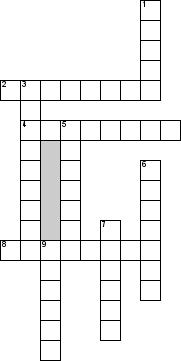 По горизонтали2. Вид изобразительного искусства, связанный с передачей зрительных образов посредством нанесения красок на твёрдую или гибкую поверхность.4. Инструмент в виде стержня, изготавливаемого из пишущего материала (угля, графита, сухих красок и тому подобного), применяемый для письма, рисования, черчения, маркировки8. Подставка, обычно деревянная, на которой художник помещает во время работы картину, рисунок и т. д.По вертикали1. Вид клеевых водорастворимых красок, более плотный и матовый, чем акварель.3. Форма творчества, способ духовной самореализации человека посредством чувственно-выразительных средств (звука, пластики тела, рисунка, слова, цвета, света, природного материала и т.д.).5. Искусство декорирования красками и кистью какой-либо поверхности.6. Приспособление для смешивания красок.7. Как называется жанр в котором основным предметом изображения является первозданная, либо в той или иной степени преображённая человеком природа.9. Кусочек специально обработанной резины для стирания написанного, нарисованного.Проверь себя: 2-живопись, 4-карандаш, 8-мольберт, 1-гуашь, 3-искусство, 5-роспись, 6-палитра, 7-пейзаж, 9-ластикПриложение 2Кроссворд «Художественные средства выразительности»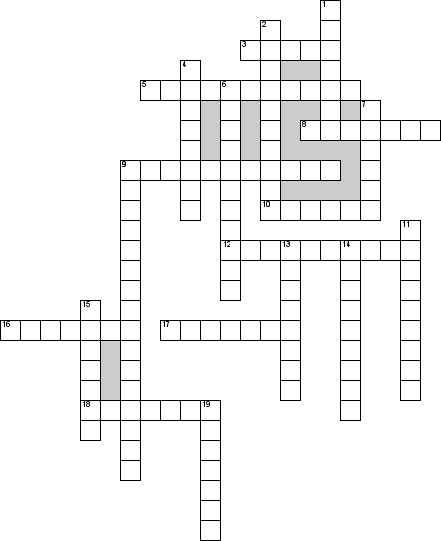 По горизонтали3. Бывают основные и смешанные, хроматические и ахроматические, тёплые или холодные.5. Эту гравюру делают на дереве.8. Приёмы работы в живописи: мазок, по сырому и.. .9. Разновидность графической техники (гравюра, фотография) в искусстве портрета, имевший распространение в XVIII веке.10. Эту гравюру делают на металле.12. Вид искусства, изображающий объект окружающего мира в объёме.16.Изображение человека либо группы людей, существующих или существовавших в реальности.18. Графическое изображение объектов окр. мира при помощи линий, штрихов, пятен.По вертикали1. Вид искусства, изображающий окружающий мир в чёрно-белом цвете.2. Как называется процесс деятельности, создающий качественно новые материальные и духовные ценности.4. Вид искусства, изображающий мир в цвете.6. Наличие воздушной перспективы сочетание цветов в картине -.. . живописи.7. Виды графики: гравюра, рисунок и.. .9. Жанр живописи11. Жанр живописи13. Вид рисунка, где используют линии и штрихи.14. Вид рисунка, в котором используют штрихи, линии.15. Какой вид графики можно изобразить на камне, металле, дереве?19. Сочетание цветов в картинеПроверь себя: 3-цвета, 5-ксилография,8-заливка, 9-архитектура 10-оффорт, 12-скульптура, 16-портрет, 18- рисунок, 1-графика, 2- творчество, 4-живопись , 6- особенности, 7- силуэт, 9-анималистический, 11- батальный, 13- линейный. 14-тональный, 15- гравюра, 19-колорит.Приложение 3Карточка ДО(О)П для публикации в АИС «Навигатор дополнительного образования Челябинской области»Приложение 4Периоды образовательной деятельности:*организация (в случае необходимости) корректировки КТП за счёт объединения или уплотнения тем занятий, выпавших на праздничные дни, осуществляется педагогом, реализующим дополнительную общеобразовательную общеразвивающую программу, с учётом содержания программы и по согласованию с заместителем директора по ВР.Приложение 5Календарно-тематическое планирование по программе «Азбука творчества»ПРИНЯТО:на заседании Педагогического советапротокол № 1 от 29.08.2023 УТВЕРЖДЕНО:приказом № 01-04/325 от 01.09.2023 № п/пНаименование разделов и дисциплинКол-во часовКол-во часовКол-во часов№ п/пНаименование разделов и дисциплинтеорияпрактикаобщее1«Как стать художником?»2040601.1«“В гостях у сказки” - иллюстрирование любимой сказки»2461.2«“Город мастеров” - работа в технике граттаж.»2461.3«“Чудо – матрёшки” - роспись матрёшки Полхов – Майданской росписью.»2461.4«“Монотипия пейзажная” – нетрадиционная техника рисования»2461.5«Приём рисования “по - сырому” или равномерно-окрашенному.»2461.6«Использование карандашей в рисовании цветов.»2461.7«Художественный приём «заливка». Рисование неба.»2461.8«Рисование по - сырому. Пейзаж.»2461.9«Многослойная живопись на тему: «Африка»2461.10«Кляксография обычная. Рисование природы.»2462Нетрадиционная живопись.2040602.1«Техника рисования “Свеча + акварель”.»2462.2«Рисование пальчиками (творческая работа).»2462.3«Техника рисования “Пуантилизм”»2462.4«Кляксография трубочкой.»2462.5«Монотипия»2462.6Техника «Акватипия»2462.7Проступающий рисунок2462.8«Рисование по мокрой бумаге».2462.9«Набрызг»2462.10Монотопия предметная2463Базовые приемы рисунка и живописи1632483.1«Линейная и воздушная перспектива. Рисование улицы, просёлочной дороги. Пейзаж.»2463.2«Узор и орнамент. Роспись посуды хохломской росписью.»2463.3«Многослойная живопись на тему: “Морская сказка”»2463.4Составление коллективного панно техникой “рваная бумага”.2463.5Стилизация. Приёмы стилизации образов и предметов2463.6Городецкая роспись. Роспись тарелочки, разделочной доски.2463.7Техника ала-прима. Натюрморт.2463.8Живопись на картоне, камне.2464Аппликация2244664.1Мозаика2464.2Коллаж 2464.3Портрет человека2464.4Скатывание бумаги2464.5Обрывание бумаги2464.6Объемная аппликация2464.7Кракелюр яичной скорлупой2464.8Аппликация из ткани2464.9Аппликация из фетра2464.10Квиллинг2464.11Аппликация из соломы246Итого за 1 год обученияИтого за 1 год обучения78156234ПредметСодержание учебной дисциплиныСодержание программы «Азбука творчества»ЛитератураУстное народное творчествоПросмотр работ народных умельцев. Подбор пословиц и поговорокБиология, географияМногообразие растительного мира. Сезонные изменения в природеГармония природы и деятельности человекаИзобразительное искусствоТаблица сочетания цветов. Понятия: холодные, тёплые цветаОформление изделийМузыкаВыразительность музыкиМир эмоций и чувств. Музыкальное сопровождение (при самостоятельной работе обучающихся)Форма контроляУровень освоения материалаЗачетные требованияКонтрольное занятиеДостаточныйМожет преобразовать знакомый образ в художественный рисунок.Умеет создавать рисунок методом «сырой живописи».Умеет создавать рисунок с помощью трафаретов (шаблонов).Умеет создавать рисунок средством выразительности пятном.Контрольное занятиеСреднийУмеет создавать рисунок в технике «пуантилизм»-точечность, точка.Умеет создавать рисунок в технике «акватипия».Умеет создавать рисунок с помощью брызг.Может создать рисунок улицы с учётом правил перспективы.  Контрольное занятиеВысокийЗнает понятие линейной и воздушной перспективы, правила линейной и воздушной перспективы, использования точки схода при рисовании.Умеет создавать рисунок-коллаж.Умеет создавать рисунок используя приемы стилизацииУмеет создавать рисунок используя элементы Городецкой росписи.  № п/пНазвание мероприятияЦель мероприятияСроки проведенияПрактический результат и информационный продукт, иллюстрирующий успешное достижение цели события1Арт-выставка«День Учителя»создать условия для повышения общественного престижа и профессионального статуса педагогического труда, акцентирование внимания на важности роли педагога в жизни детей и общества.октябрьФото- и видеоматериалы с работами детей, заметка в школьной группе Вконтакте2Выставка «День матери»Способствовать уважительному, бережному отношению к маме, воспитание чувства преданности к матери и её значимости в семье; развитие творческих способностей, воображения; привитие интереса к искусству.ноябрьФото- и видеоматериалы с работами детей, заметка в школьной группе Вконтакте4Экспозиция новогодних рисунковПривлечение внимания к времени года Зима, к празднику Новый год, развитие у детей фантазии, желания заниматься творчеством.декабрьФото- и видеоматериалы с работами детей, заметка в школьной группе Вконтакте5Школьный конкурс творческих работ и гала-концерт к 8 марта - «Шоу талантов»Воспитание уважительного и бережного отношения к старшему поколению, привитие любви к национальным традициям. Взаимодействие с другими людьми, посредством участия в мероприятиях школы.февраль-мартФото- и видеоматериалы с работами детей, заметка в школьной группе Вконтакте6Выставка творческих работ, посвященная «Дню космонавтики»Формирование интереса к изучению истории открытий космоса, астрономии, ракетной техники; закрепление знаний о Дне космонавтики.апрельФото- и видеоматериалы с работами детей, заметка в школьной группе Вконтакте7Выставка открыток в честь «Дня Победы»Воспитание патриотизма, формирование представления значимости события в истории Родины.майФото- и видеоматериалы с работами детей, заметка в школьной группе Вконтакте8Участие в городских конкурсах и фестивалях Воспитание гармонично-развитой и социально-ответственной личности на основе духовно-нравственных ценностей РФ. Поддержка и развитие способностей и талантов у детей и молодежи, самоопределение и профессиональная ориентация обучающихсясогласно Календарю образовательных событийФото- и видеоматериалы с работами детей, заметка в школьной группе Вконтактенаименованиесодержаниеназвание ДО(О)ПДополнительная общеобразовательная (общеразвивающая) программа «Азбука творчества»краткое название ДО(О)П«Азбука творчества»направленность программыХудожественно-эстетическаякраткое описаниеСмысловая ориентация программы направлена на развитие у учащихся знаний о закономерностях строения формы, о линейной и воздушной перспективе, цветоведении, композиции, декоративной стилизации форм, правилах лепки, рисования, аппликации, а также о наиболее выдающихся мастерах изобразительного искусства, красоте природы и человеческих чувств.сождержание программы учебного плана (наименование разделов и тем)«Как стать художником?», Нетрадиционная живопись, Базовые приемы рисунка и живописи, Аппликация.ключевые слова для поиска программыРисование, творчество, живопись, рисунокцель и задачиСоздание условий для творческой социализации, социальной адаптации, социального взаимодействия детей с ОВЗ, создание благоприятных условий для укрепления здоровья, приобщение через изобразительное творчество к искусству, развитие эстетической отзывчивости, формирование творческой и созидающей личности.результатРазвитие функциональных резервов и формирование познавательной, волевой, эмоциональной сторон личности;Совершенствование знаний о базовых приемах создания рисунка и творческой работыФормирование и совершенствование жизненно важных знаний, умений, навыков, средствами изобразительного искусстваматериальная база1.Оборудование зала.-	Кабинет изобразительного искусства2.	Фартук из нетканого материала3.	Канцелярские принадлежности-	Альбом, краски художественные, кисти, палитра, карандаши художественныетребования к состоянию здоровьябез абсолютных противопоказанийналичие медицинской справки для зачислениянетвозрастной диапазон11-14число учащихся в группе8-15способ оплатыбюджетпродолжительность1 годобщее количество и количество часов в неделю234 часа в год, 18 часов в неделюНачало учебного года01.09.2023 г.Продолжительность учебного периода39 недельПродолжительность учебной недели5дней Продолжительность учебных занятийПродолжительность учебного часа 40 минут Время проведения учебных занятийНачало: не ранее чем через 1 час после учебных занятий.Окончание: не позднее 20:00Продолжительность перемен10 минутОкончание учебного года31 мая 2024 г.Каникулярное время:зимние каникулылетние каникулы01.01.2024-08.01.2024;01.06.2024-31.08.2024Комплектование группдо 15.09.2023Дополнительный приемВ течение учебного периода согласно заявлениям родителей (законных представителей), при наличии свободных мест.Выходные и праздничные дниВыходные и праздничные дниКоличество праздничных днейКорректировка КТП (праздничные дни)*5-ти дневка:04.11.2023 31.12.202323.02.202408.03.202401.05.2024-03.05.2024 09.05.2024 Дата проведения№Наименованиеразделов и темОсновные элементы содержанияВиды деятельностиЧасыЧасыЧасыФормы аттестацииФормы аттестацииКонтролируемые ЗУНДата проведения№Наименованиеразделов и темОсновные элементы содержанияВиды деятельноститеорияпрактикаобщее кол-воФормы аттестацииФормы аттестацииКонтролируемые ЗУНМОДУЛЬ №1 «Как стать художником?» (60 часов)МОДУЛЬ №1 «Как стать художником?» (60 часов)МОДУЛЬ №1 «Как стать художником?» (60 часов)МОДУЛЬ №1 «Как стать художником?» (60 часов)МОДУЛЬ №1 «Как стать художником?» (60 часов)МОДУЛЬ №1 «Как стать художником?» (60 часов)МОДУЛЬ №1 «Как стать художником?» (60 часов)МОДУЛЬ №1 «Как стать художником?» (60 часов)МОДУЛЬ №1 «Как стать художником?» (60 часов)МОДУЛЬ №1 «Как стать художником?» (60 часов)МОДУЛЬ №1 «Как стать художником?» (60 часов)Сентябрь1  «“В гостях у сказки” - иллюстрирование любимой сказки»Преобразование знакомых образов в художественный рисунок. Задание: 1.) создать рисунок-иллюстрацию к любимой сказке. (Аленький цветочек, Гуси-лебеди, Сестрица Аленушка и братец Иванушка)246Самостоятельная работаЗащита проектаСамостоятельная работаЗащита проектаинтерес к новым видам творчества, к новым способам самовыражения, анализировать объекты, выделять главное, уметь преобразовывать один предмет в другой.Сентябрь2«“Город мастеров” - работа в технике граттаж.»Создание рисунка путём процарапывания пером или острым инструментом бумаги или картона, залитых тушьюЗадание:1.) создать рисунок – «черепаха» в технике граттаж.2.) создать рисунок – «медуза» в технике граттаж.246Самостоятельная работаЗащита проектаСамостоятельная работаЗащита проектаустойчивый познавательный интерес к новым способам исследования технологий и материалов; осуществлять итоговый и пошаговый контрольСентябрь3«“Чудо – матрёшки” - роспись матрёшки Полхов – Майданской росписью, Гжель»Создание рисунка Задание: 1.) создать рисунок матрешки используя Полхов – майданскую роспись 2.) создать рисунок матрешки используя Гжельскую роспись.246Самостоятельная работаЗащита проектаСамостоятельная работаЗащита проекташирокая мотивационная основа художественно-творческой деятельности, включающая социальные, учебно-познавательные и внешние мотивы; принимать и сохранять учебно-творческую задачу;Сентябрь4«“Монотипия пейзажная” – нетрадиционная техника рисования»Создание рисунка с применением оттиска «зеркальное отображение»Задание: 1.) создать рисунок «ваза» в технике «монотопия».2.) создать рисунок «чайник» в технике «монотопия».246Самостоятельная работаКроссворд «Принадлежности для рисования» Защита проектаСамостоятельная работаКроссворд «Принадлежности для рисования» Защита проектапроявлять познавательную инициативу; самостоятельно учитывать выделенные учителем ориентиры действия в незнакомом материале;Октябрь5«Метод рисования “по - сырому” или равномерно-окрашенному.»Создание рисунка методом «сырой живописи»Задание:1.) создать рисунок – «рябиновая гроздь» используя метод «по сырому».2.) создать рисунок - «дерево» используя метод «по сырому».  246Самостоятельная работаЗащита проектаСамостоятельная работаЗащита проектапреобразовывать практическую задачу в познавательную; самостоятельно находить варианты решения творческой задачи.Октябрь6«Использование карандашей в рисовании цветов.»Создание рисунка используя акварельные и цветные карандаши. Сравнение инструментов.Задание:1.) создать рисунок – «сирень» используя акварельные и цветные карандаши одновременно. 2.) создать рисунок - «птица лебедь»  используя акварельные и цветные карандаши одновременно.246Самостоятельная работаЗащита проектаСамостоятельная работаЗащита проектадопускать существование различных точек зрения и различных вариантов выполнения поставленной творческой задачи; расширить знания и представления о традиционных и современных материалах для прикладного творчества;Октябрь7«Художественный приём “заливка”. Рисование неба.»Создание рисунка методом «заливка» краскиЗадание:1.) создать рисунок – «пейзаж» применяя метод «заливка».2.) создать рисунок – «морской пейзаж»  применяя метод «заливка».246Самостоятельная работаЗащита проектаСамостоятельная работаЗащита проектапознакомиться с историей происхождения материала, с его современными видами и областями применения;Октябрь8«Рисование по - сырому. Пейзаж.»Создание рисунка с помощью трафаретов (шаблонов)Задание:1.)  создать рисунок – «осенний пейзаж» используя метод «по сырому».2.)  создать рисунок – «городской пейзаж» используя метод «по сырому».246Самостоятельная работаЗащита проектаСамостоятельная работаЗащита проектаПознакомиться с новыми технологическими приемами обработки различных материалов;Ноябрь9«Многослойная живопись на тему: “Африка”.»Создание рисунка с помощью техникиналожения последовательных слоев краски друг на друга.Задание:1.) создать рисунок «колибри» в технике многослойная живопись.2.) создать рисунок «корзина цветов» в технике многослойная живопись.246Самостоятельная работаЗащита проектаСамостоятельная работаЗащита проектаИспользовать ранее изученные приемы в новых комбинациях и сочетаниях;Ноябрь10«Кляксография обычная. Рисование природы.»Создание рисунка средством выразительности пятно.Задание:1.) создать хаотичные средние пятна, придумать из пятен сюжет.2.) создать большое пятно, придумать из пятна сюжет.246Самостоятельная работаКроссворд «Художественные средства выразительности» Защита проектаСамостоятельная работаКроссворд «Художественные средства выразительности» Защита проектаСовершенствовать навыки трудовой деятельности в коллективе: умение общаться со сверстниками и со старшими, умение оказывать помощь другим, принимать различные роли, оценивать деятельность окружающих и свою собственную;МОДУЛЬ №2 Нетрадиционная живопись. (60 часов)МОДУЛЬ №2 Нетрадиционная живопись. (60 часов)МОДУЛЬ №2 Нетрадиционная живопись. (60 часов)МОДУЛЬ №2 Нетрадиционная живопись. (60 часов)МОДУЛЬ №2 Нетрадиционная живопись. (60 часов)МОДУЛЬ №2 Нетрадиционная живопись. (60 часов)МОДУЛЬ №2 Нетрадиционная живопись. (60 часов)МОДУЛЬ №2 Нетрадиционная живопись. (60 часов)МОДУЛЬ №2 Нетрадиционная живопись. (60 часов)МОДУЛЬ №2 Нетрадиционная живопись. (60 часов)МОДУЛЬ №2 Нетрадиционная живопись. (60 часов)Ноябрь1«Техника рисования “Свеча + акварель”.»Создание рисунка используя воск и акварель.Задание:1.) создать рисунок «лев» с применением техники «свеча+акварель».2.) создать рисунок «попугай» с применением техники «свеча+акварель».2466Самостоятельная работаЗащита проектасформировать навыки работы с информацией;  Развить воображение, образное мышление, интеллект, фантазию, техническое мышление, конструкторские способности, сформировать познавательные интересыНоябрь2«Рисование пальчиками (творческая работа).»Познакомиться с творчеством художницы Айрис Скотт.Создать рисунок методом «пальчиковая живопись»Задание:1.)познакомиться с работами художницы Айрис Скотт.2.)создать рисунок «собака» методом «пальчиковой живописи».3) создать рисунок «городской пейзаж» методом «пальчиковой живописи».2466Самостоятельная работаЗащита проектаПознакомиться с историей происхождения материала, с его современными видами и областями применения; осуществлять взаимный контроль и оказывать партнерам в сотрудничестве необходимую взаимопомощьДекабрь3«Техника рисования “Пуантилизм”»Познакомиться с творчеством художника Жорж Сера.Создать рисунок в технике «пуантилизм» - точечность, точкаЗадание: 1.) познакомиться с работами Ж.Сера2.) создать рисунок «прованс» в технике пуантилизм.3.) создать рисунок «павлин» в технике пуантилизм.2466Самостоятельная работаЗащита проектавысказываться в устной и письменной форме; проводить наблюдения и эксперименты, высказывать суждения, делать умозаключения и выводы.Декабрь4«Кляксография трубочкой.»Создание рисунка методом «выдувания» Задание: 1.) создать рисунок «сакура», методом «выдувания».2.) создать рисунок «летний дождь», методом «выдувания».2466Самостоятельная работаЗащита проектаиспользованию методов и приёмов художественно-творческой деятельности в основном учебном процессе и повседневной жизни;  познакомиться с историей происхождения материала, с его современными видами и областями применения;Декабрь5«Монотопия»Создание рисунка с применением оттиска «зеркальное-осевое отображение»Задание: 1.)  создать рисунок «бабочка» в технике «монотопия».2.) создать рисунок «деревенский пейзаж» в технике «монотопия».2466Самостоятельная работаЗащита проектапринимать и сохранять учебно-творческую задачу; планировать свои действия; осуществлять синтез (целое из частей);Декабрь6Техника «АкватипияСоздание рисунка в технике «акватипия»Задание:1.) создать рисунок на стеклянной поверхности, накрыть бумагой, получить оттиск, додумать сюжет композиции.2466Самостоятельная работаЗащита проектаформулировать собственное мнение и позицию; договариваться, приходить к общему решению; познакомиться с новыми технологическими приемами обработки различных материалов.Январь7Проступающий рисунокСоздание рисунка с помощьювосковых карандашей(мелков), акварельных красок. Акварель скатывается с изображения, рисунок как бы проступает, проявляется.Задание:1.) создать рисунок «снегирь» в технике проступающий рисунок.2.) создать рисунок «корзина овощей и фруктов» в технике проступающий рисунок2466Самостоятельная работаЗащита проектаинтерес к новым видам  творчества, к новым способам самовыражения; планировать свои действия; преобразовывать практическую задачу в познавательную;Январь8Размытый рисунокСоздание рисунка методом «размытия»Задание: 1.) создать общий фон, с помощью размытия краски, после высыхания нанести линии рисунка гелевой ручкой.2466Самостоятельная работаЗащита проектаформулировать собственное мнение и позицию; контролировать действия партнера; владеть монологической и диалогической формой речи.Январь9«Набрызг»Создание рисунка с помощью брызгЗадание:1.) создать рисунок «жираф» с применением техники «набрызг».2.) создать рисунок «райская птица» с применением техники «набрызг».2466Самостоятельная работаЗащита проектаосуществлять взаимный контроль и оказывать партнерам в сотрудничестве необходимую взаимопомощь; использовать знаки, символы, модели, схемы для решения познавательных и творческих задач и представления их результатов;Январь10Монотопия предметная-«зеркальное отображение»Создание рисунка с применением оттиска «зеркальное отображение»Задание:1.) создать рисунок «чаша» в технике «монотопия».2.) создать рисунок «город» в технике «монотопия».2466Самостоятельная работаЗащита проектаВыставка работвысказываться в устной и письменной форме; анализировать объекты, выделять главное;МОДУЛЬ №3 Базовые приемы рисунка и живописи  (48 часов)МОДУЛЬ №3 Базовые приемы рисунка и живописи  (48 часов)МОДУЛЬ №3 Базовые приемы рисунка и живописи  (48 часов)МОДУЛЬ №3 Базовые приемы рисунка и живописи  (48 часов)МОДУЛЬ №3 Базовые приемы рисунка и живописи  (48 часов)МОДУЛЬ №3 Базовые приемы рисунка и живописи  (48 часов)МОДУЛЬ №3 Базовые приемы рисунка и живописи  (48 часов)МОДУЛЬ №3 Базовые приемы рисунка и живописи  (48 часов)МОДУЛЬ №3 Базовые приемы рисунка и живописи  (48 часов)МОДУЛЬ №3 Базовые приемы рисунка и живописи  (48 часов)МОДУЛЬ №3 Базовые приемы рисунка и живописи  (48 часов)Февраль1«Линейная и воздушная перспектива. Рисование улицы, просёлочной дороги. Пейзаж.»Создать рисунок улицы с учётом правил перспективы.  Выучить понятие линейной и воздушной перспективы, правила линейной и воздушной перспективы, использования точки схода при рисовании.Задание:1.) создать рисунок «моя родная улица, двор» используя линейную перспективу. 2.) создать рисунок «итальянский дворик»  используя линейную перспективу.2466Самостоятельная работаЗащита проектаосуществлять синтез (целое из частей); проводить сравнение, классификацию по разным критериям;Февраль2«Узор и орнамент. Роспись посуды хохломской росписью.»Создание рисунка, с элементами росписи (ягод, листьев, травки и т.д.), рисование сосуда и его роспись. Знакомство с Хохломской росписью. Задание:1.) создать рисунок «сервиз из дерева» используя основы хохломской росписи.2.) создать рисунок «поднос»  используя основы хохломской росписи.2466Самостоятельная работаЗащита проектаустанавливать причинно-следственные связи; проводить наблюдения и эксперименты, высказывать суждения, делать умозаключения и выводы.Февраль3«Многослойная живопись на тему: “Морская сказка”»Создание рисунка с помощью техникиналожения последовательных слоев краски друг на друга.Задание:1.) создать рисунок-иллюстрацию к сказке «Морской царь и Василиса Премудрая» в технике многослойная живопись.2.)  создать рисунок-иллюстрацию к сказке «Русалочка» в технике многослойная живопись.2466Самостоятельная работаЗащита проектаиспользованию методов и приёмов художественно-творческой деятельности в основном учебном процессе и повседневной жизни; расширить знания и представления о традиционных и современных материалах для прикладного творчества;Февраль4Составление коллективного панно техникой “рваная бумага”.Создать рисунок-коллаж составляя фрагменты панно и гармонично сочетая элементы при составлении законченной работы.Задание: 1.) создать картину «снегирь» на горизонтальной поверхности, дорисовать элементы красками.2.) создать картину «синица» на горизонтальной поверхности, дорисовать элементы красками.2466Самостоятельная работаЗащита проектапознакомиться с историей происхождения материала, с его современными видами и областями применения; использовать ранее изученные приемы в новых комбинациях и сочетаниях.Март5Стилизация. Приёмы стилизации образов и предметовСоздание рисунка используя приемы стилизации в образах и предметах.Задание:1.) создать рисунок «закат», с использованием стилизации.2.) создать рисунок «восход», с использованием стилизации. Сравнить рисунки2466Самостоятельная работаЗащита проектасформировать систему универсальных учебных действий; развить воображение, образное мышление, интеллект, фантазию, техническое мышление, конструкторские способности, сформировать познавательные интересы;Март6Городецкая роспись. Роспись тарелочки, разделочной доски.Создание рисунка используя элементы Городецкой росписи.  История возникновения промысла, элементы городецкой росписи. Задание:1.) создать рисунок «игрушка-свистулька» используя основные черты городецкой росписи.2.)  создать рисунок «шкатулка» используя основные черты городецкой росписи.2466Самостоятельная работаЗащита проектапознакомиться с историей происхождения материала, с его современными видами и областями применения; использовать ранее изученные приемы в новых комбинациях и сочетаниях;Март7Техника ала-прима. Натюрморт.Создание рисунка используя технику ала-прима -  масляная живопись, позволяющая выполнить картину за один сеанс (или в два или более сеанса, но по отдельным частям, каждая в один слой).Задание:1.) создать рисунок «лето», используя технику ала-прима.2.) создать рисунок «осень»,  используя технику ала-прима.2466Самостоятельная работаЗащита проектапринимать и сохранять учебно-творческую задачу; различать способ и результат действия; вносить коррективы в действия на основе их оценки и учета сделанных ошибок;Март8Живопись на картоне, камне.Создать рисунок на камне с гладкой поверхностьюЗадание:1.) создать рисунок «сова» на камне.2.) создать рисунок «тыква» в технике зентангл2466Самостоятельная работаЗащита проектавыполнять учебные действия в материале, речи, в уме; проявлять познавательную инициативу.МОДУЛЬ №4 Аппликация (66 часов)МОДУЛЬ №4 Аппликация (66 часов)МОДУЛЬ №4 Аппликация (66 часов)МОДУЛЬ №4 Аппликация (66 часов)МОДУЛЬ №4 Аппликация (66 часов)МОДУЛЬ №4 Аппликация (66 часов)МОДУЛЬ №4 Аппликация (66 часов)МОДУЛЬ №4 Аппликация (66 часов)МОДУЛЬ №4 Аппликация (66 часов)МОДУЛЬ №4 Аппликация (66 часов)МОДУЛЬ №4 Аппликация (66 часов)Апрель1МозаикаСоздать аппликацию в технике мозаикаЗадание:1.) создать аппликацию «аквариум» в технике «мозаика».2.) создать аппликацию «акация» в технике «мозаика».2466Самостоятельная работаЗащита проектасамостоятельно учитывать выделенные учителем ориентиры действия в незнакомом материале; преобразовывать практическую задачу в познавательную.Апрель2КоллажСоздать аппликацию в технике коллажЗадание:1.) создать аппликацию «портрет» в технике «коллаж»2.) создать аппликацию «натюрморт» в технике «коллаж».2466Самостоятельная работаЗащита проектасамостоятельно находить варианты решения творческой задачи; допускать существование различных точек зрения и различных вариантов выполнения поставленной творческой задачи.Апрель3Портрет человекаСоздать аппликацию портретЗадание:1.) создать аппликацию портрет из листьев.2.) создать аппликацию портрет из картона и жгутов2466Самостоятельная работаЗащита проектаучитывать разные мнения, стремиться к координации при выполнении коллективных работ; формулировать собственное мнение и позицию.Апрель4Скатывание бумагиСоздать аппликацию в технике «скатывание»Задание:1.) создать аппликацию «мимоза» в технике «скатывание»2.) создать аппликацию «весенний букет» в технике скатывание2466Самостоятельная работаЗащита проектасоблюдать корректность в высказываниях; с учетом целей коммуникации достаточно полно и точно передавать партнеру необходимую информацию как ориентир для построения действия.Май5Обрывание бумагиСоздать аппликацию в технике «обрывание»Задание:1.)создать аппликацию «свеча» в технике «обрывание»2.) создать аппликацию «арбуз» в технике «обрывание»2466Самостоятельная работаЗащита проектавладеть монологической и диалогической формой речи; осуществлять взаимный контроль и оказывать партнерам в сотрудничестве необходимую взаимопомощь.Май6Объемная аппликацияСоздать объемную аппликацию 3дЗадание:1.) создать объемную аппликацию «ягоды».2.) создать объемную аппликацию «лес»2466Самостоятельная работаЗащита проектавысказываться в устной и письменной форме; анализировать объекты, выделять главное;Май7Кракелюр яичной скорлупойСоздать имитацию кракелюра яичной скорлупойЗадание:1.) создать рисунок «птица» - кракелюр2.) создать рисунок «дельфин» - кракелюр2466Самостоятельная работаЗащита проектаосуществлять синтез (целое из частей); проводить наблюдения и эксперименты, высказывать суждения, делать умозаключения и выводы.Май8Аппликация из тканиСоздать аппликацию из ткани (фатин, хлопок)Задание:1.) создать аппликацию из ткани «портрет девушки» с применением различного текстиля и др. материалов (фатин,пайетки, пуговицы)2.) создать аппликацию из ткани «звезда» в технике «лоскутное шитье»2466Самостоятельная работаЗащита проектаиспользованию методов и приёмов художественно-творческой деятельности в основном учебном процессе и повседневной жизни; развить воображение, образное мышление, интеллект, фантазию, техническое мышление, конструкторские способности, сформировать познавательные интересы.Июнь9Аппликация из фетраСоздать аппликацию из фетра с применением др материалов (бисер. бусины)Задание:1.) создать аппликацию из фетра «овощная композиция»2.) создать аппликацию из фетра «ракета»2466Самостоятельная работаЗащита проектарасширить знания и представления о традиционных и современных материалах для прикладного творчества; познакомиться с историей происхождения материала, с его современными видами и областями применения.Июнь10КвиллингСоздать аппликацию в технике «квиллинг»Задание:1.) создать аппликацию «звездная ночь» в технике «квиллинг»2.) создать аппликацию «воздушный шар» в технике квиллинг2466Самостоятельная работаЗащита проектаиспользовать ранее изученные приемы в новых комбинациях и сочетаниях; совершенствовать навыки трудовой деятельности в коллективе: умение общаться со сверстниками и со старшими, умение оказывать помощь другим, принимать различные роли, оценивать деятельность окружающих и свою собственную;Июнь11Аппликация из соломыСоздать аппликацию из соломыЗадание:1.) создать аппликацию из соломы «цветочная композиция»2.)создать аппликацию из соломы «архитектура»2466Самостоятельная работаЗащита проектаИтоговая выставка работсформировать систему универсальных учебных действий;  использованию методов и приёмов художественно-творческой деятельности в основном учебном процессе и повседневной жизни; развить воображение, образное мышление, интеллект, фантазию, техническое мышление, конструкторские способности, сформировать познавательные интересы.                                                                                                                                                                                                                         Итого  234 часов                                                                                                                                                                                                                         Итого  234 часов                                                                                                                                                                                                                         Итого  234 часов                                                                                                                                                                                                                         Итого  234 часов                                                                                                                                                                                                                         Итого  234 часов                                                                                                                                                                                                                         Итого  234 часов                                                                                                                                                                                                                         Итого  234 часов                                                                                                                                                                                                                         Итого  234 часов                                                                                                                                                                                                                         Итого  234 часов                                                                                                                                                                                                                         Итого  234 часов                                                                                                                                                                                                                         Итого  234 часов